	The Fenix were slated to play for their regional championship three days after their test match vs. Mira Costa so the Fenix were holding back most of their starting side.  The Mustangs took to the pitch while being serenaded to a chant of USA – USA – USA by the Spanish ruggers.  Immediately following the kickoff and despite being under the weather, it was Rohrer who took control of the match as he managed to set up Signorelli for the opening score and Van Graw converted to make it 7-0 early in the match.  The Fenix soon tied it up.  However, Repetti scored from 20 meters out after a beautiful run and off-load by tour Captain Fly-Half Rob Fournell.  The boys from Zaragoza again matched the Mustang Try to give them a 12-14 halftime lead.	Coming out of the half it was Flanker Garret Brown who took a Forward pick give the Costa boys the lead again.  However, that would be it for the Mustangs as an ankle injury to Rohrer took out the Mustang’s inspirational leader.  The loss of their Number 8 coupled with the fact that the Fenix were not happy losing to the Americans as they put in their first side backs completely changed the match.  Zaragoza scored the next 5 trys giving Costa their first loss of the tour 19 – 49.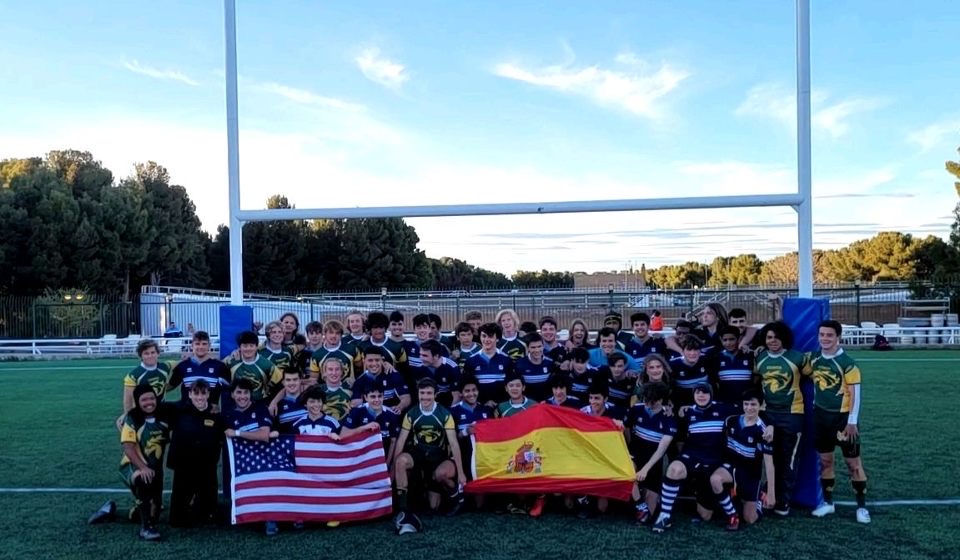 	The Mustangs again hit the road and this time to the Autonomous Spanish Republic of Catalonia and the capital city of Barcelona.  The Costa ruggers had an opportunity to visit some amazing sites such as the Segura de la Familia Church, the Picaso Museum to name just a few.	Additionally, they were treated to a Division 1 rugby match between Madrid and Barcelona.	Despite the sightseeing and educational tours the Mustangs still had one final match to play.  This time they took on Manrissa (Barcelona).  However, prior to the match they got a tour of their ancient city and learned of their fervent separatist movement in the region.  The Costa boys were now down to only 18 players with the loss of Rohrer and in fact it had been over two years since Mira Costa had won a match without their Number 8 in the lineup.  That was about to change.	Clayton Sagadevan stepped into the role of Number 8 and did a great job trying to fill the void.  The rest of the Mustangs also stepped up their game as the Forward pack started to control the contest.  In fact, it was the Forwards led by Wes Widmer, Jeff King, Aiden Lovato and Jonny Nguyen who set up the first score by Fournell; Graw converted.  However, the defense slipped a bit as Manrissa put up 10 points to take a 7-10 halftime lead.	The second half was a different story as the Mustang Backs started to take control of the match.  Graw was able to find the Try Zone off a Ruck to make it a 12 – 10 score.  Manrissa answered to put them back on top 12 – 17.  However, it was Repetti who basically carried the Mustangs on his back as he was determined to leave Spain with another Costa victory.  Repetti scored the next two Trys with Graw converting one to give Costa a 24 -17 thrilling victory.  Repetti played the best rugby of his Mira Costa career while on tour.	The victory gave the Mustangs a 2-1 test match record on the trip as well as a tour of a lifetime which will be remembered many years to come.	At present, the Rugby booster club is considering where to visit next year.	Well done boys.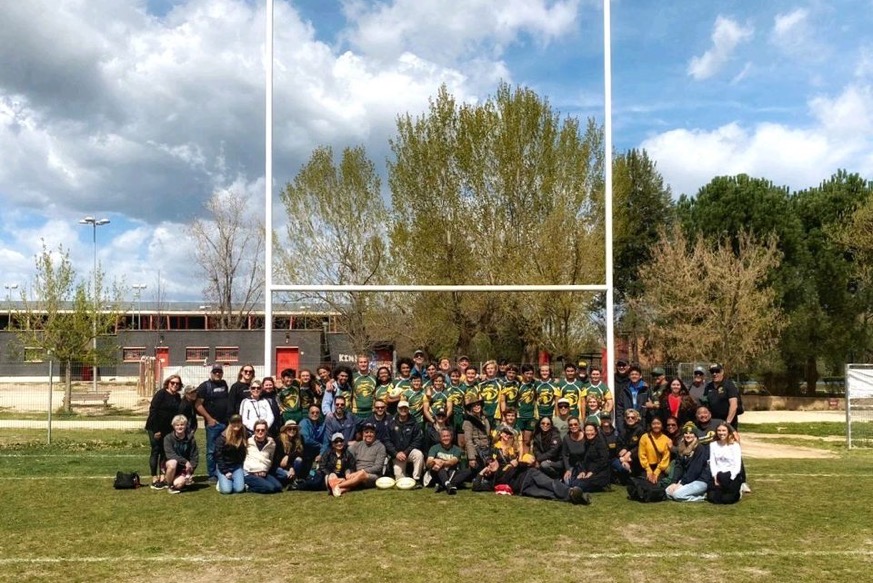 2022 Mira Costa Spain Rugby Tour – Players and Family